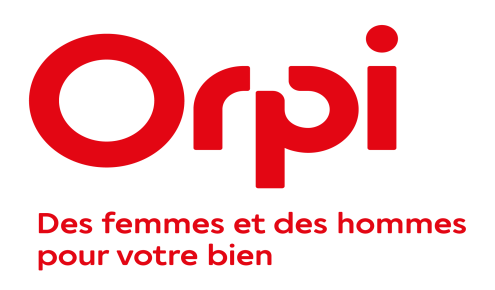 ORPI PROVERNOUX IMMOBILIERTransactions immobilièresCommerces et Entreprises15 Rue Teynière01000 BOURG en BRESSEBureau: 04 74 55 80 77Email : vernoux.immobilier@orange.frwww.orpi.com/vernouximmobilierTRANSACTION / VENTE PRIX DE VENTE		POURCENTAGE DE COMMISSION HT < 100 000 €			5 000.00 €100000 € à 500 000 €			  5 %500 000 € à 1 000 000 €			  4 %>1 000 000 €			  3 %CESSION BAIL / FOND DE COMMERCEPRIX DE VENTE		POURCENTAGE DE COMMISSION HT < 75 000 			10 %75 000 € à 150 000 €			  8 %150 000 € à 250 000 €			  6 %>250 000			  5%HORAIRE MINIMUM 5 000 € HT, HONORAIRE A LA CHARGE DE L ACQUEREURRECHERCHE DE LOCATION 30% CHARGES PRENEUR, ou 30% CHARGES BAILLEUR ou HONORAIRES PARTAGESHORAIRE MINIMUM  2 500 € HT HONORAIRES de Rédaction d’actes baux commerciaux : 700€HTESTIMATION :Estimation de mûrs : 600 € HTEstimation fonds de commerce : 600 € HTHonoraire indiqués hors taxe , TVA au taux de 20 % en sus